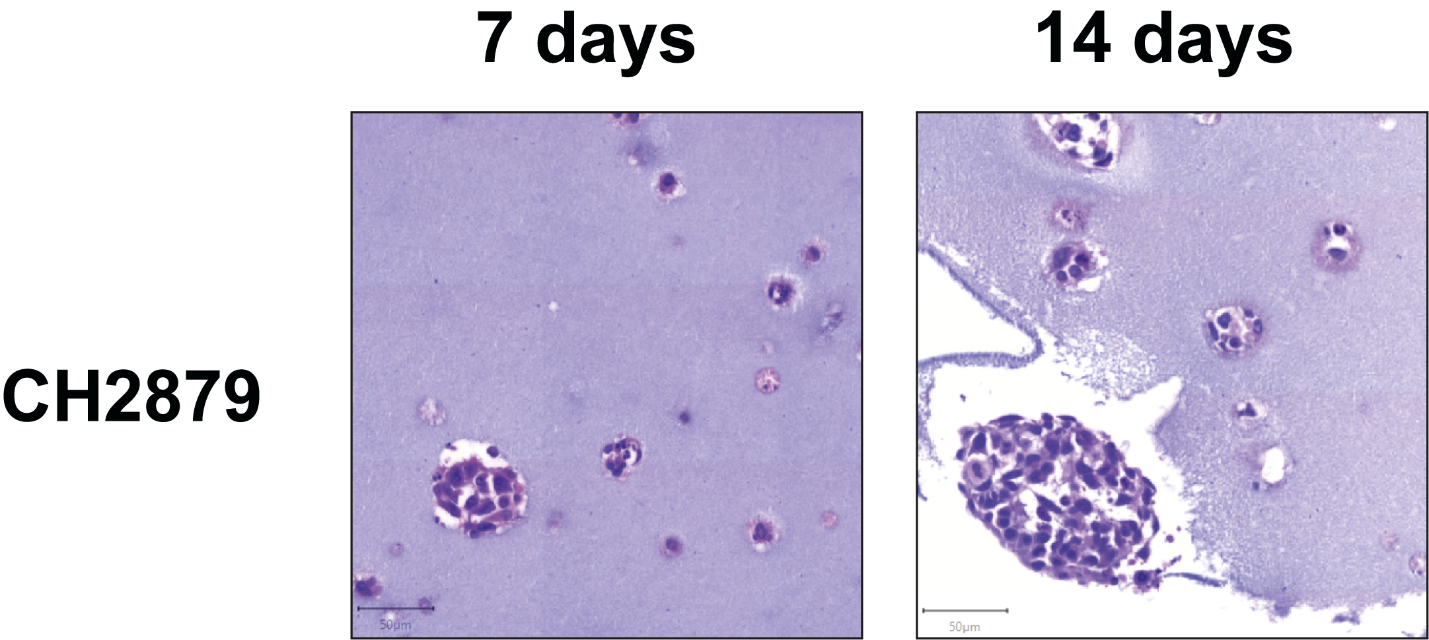 Supplemental Fig. 1. This figure shows spheroid size and growth over the 14-day culturing period, demonstrated using CH2879 spheroids.